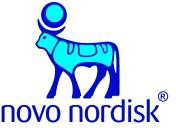 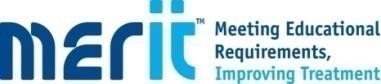 Virtual Meeting Via Teams Part 1Pre-insulin treatment options for the management of type 2 diabetes 10th November 2020Kernow Health CIC,1st Floor Cudmore House,Oak Lane,Truro,TR1 3LPSpeaker :   Kirsty Osborne , Diabetes Education Nurse Facilitator, Novo Nordisk Ltd   Dr Eddy Candy , Senior Regional Medical Advisor, Novo Nordisk Ltd   Emma Broome, Diabetes Specialist Nurse   14.0010 minutesWelcome and IT CheckIntroduction to Merit™Objectives of ModuleMentorshipObjectives of ModuleMentorshipKirsty Osborne14.1015 MinutesBackground to glycaemic controlPathophysiology and the importanceof glycaemic controlPathophysiology and the importanceof glycaemic controlDr Eddy Candy 14.2515 MinutesTreatment optionsLifestyle changesLifestyle changesEmma Broome14.5015 MinutesNutrition WorkshopKirsty Osborne15.0530 MinutesPharmacological optionsMetformin Sulphonylureas Meglitinides ThiazolidinedionesMetformin Sulphonylureas Meglitinides ThiazolidinedionesDr Eddy Candy15.3520 MinutesMore recent pharmacological therapiesMore recent pharmacological therapiesSGLT-2 InhibitorsEmma Broome16.005 MinutesSummary and CloseSummary and CloseKirsty Osborne 